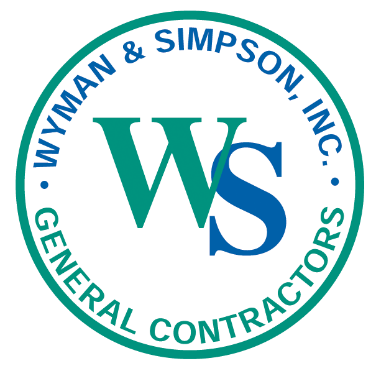 Building Northern New England’s Infrastructure Since 1924Job DescriptionPosition: Yard FacilitatorLocation: Main Office – Richmond, MEDo you want a rewarding career with a growing company in construction? Kick start your career with Wyman & Simpson, Inc., one of Maine’s most long-lived and respected construction companies. We have built a reputation for excellence, innovation and value while keeping the safety of all our employees a top priority.Wyman & Simpson, Inc., is a family-oriented company that provides a generous array of benefits to include health and dental insurance with an employer contribution, a company matched 401(k), life and disability benefits, paid vacation, holiday pay, per diem, career development, flexibility, and employees are home with their families most night.Job ResponsibilitiesAdhering to all company, state, and federal safety policies and proceduresPerform tasks involving physical laborLoading and unloading trucks with materials and equipment for various jobsOperation of a front-end loaderAssist with assembly/disassembly of cranesOccasional operation of tractor trailer to assist with the transportation of material and equipmentMaintain a safe and clean yard by disposing of materials no longer needed and keeping a neat and organized yardFollowing instructions from supervisors and implementing the plans for the dayFollow instructions, have the ability to learn, and be a team playerPunctuality and professionalismQualifications/RequirementsMust be able to pass a pre-employment physicalA valid Class A driver’s license is not required but highly encouraged Workers must be able to stand or walk for long periodsUse arms and hands to reach for, handle and manipulate objectsLift and carry materials weighing 50 lbs. frequently and up to 100 lbs. occasionallyClimb up and down ladders, scaffolds and other objectsMotivated both physically and mentally